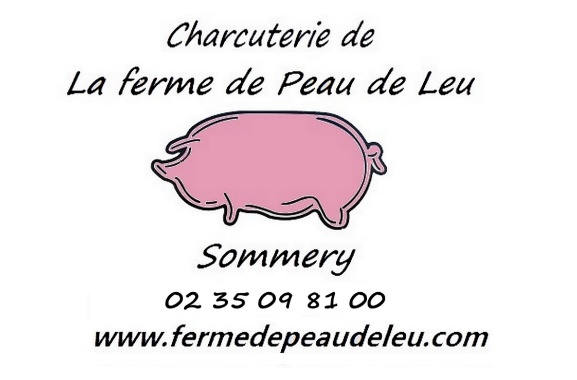 VENTE DE DEMI PORC3€80/ Kg Entre 45 et 50 Kilos1 rognon + une demi langueEnv 5 tranches de foie Pieds de porc avant et arrièreJambonneaux avant et arrière + petit jarretJambon coupé en 5 rouelles 3kg Poitrine fraiche + 2 morceaux de plat de côteEnv 15 côtes, 15 ÉchinesRoti filet entier + Roti dans la pointeLe filet mignonRond d’épaule est transformé en sauté de porcPaletteDemi tête de porc3 kg pâté cru2 kg chair à saucisse + 16 saucisses plates1kg500 boudin noir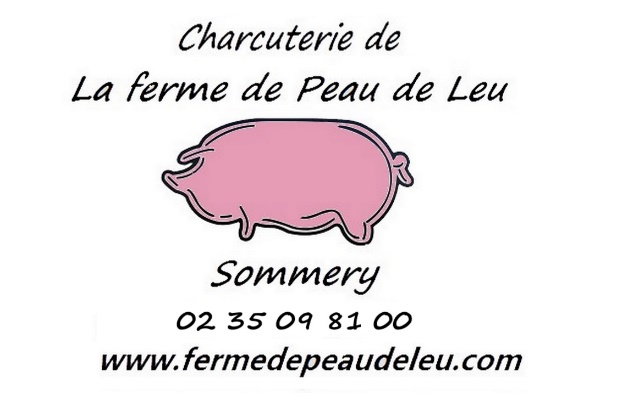 VENTE DE DEMI PORC3€80/ Kg Entre 45 et 50 Kilos1 rognon + une demi langueEnv 5 tranches de foie Pieds de porc avant et arrièreJambonneaux avant et arrière + petit jarretJambon coupé en 5 rouelles 3kg Poitrine fraiche + 2 morceaux de plat de côteEnv 15 côtes, 15 ÉchinesRoti filet entier + Roti dans la pointeLe filet mignonRond d’épaule est transformé en sauté de porcPaletteDemi tête de porc3 kg pâté cru2 kg chair à saucisse + 16 saucisses plates1kg500 boudin noir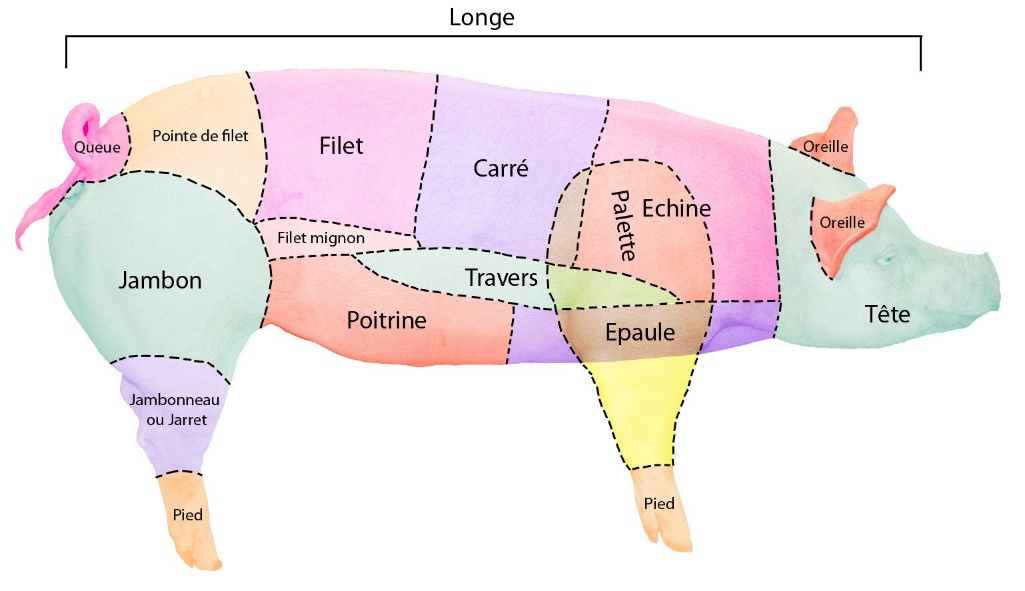 Du 1er septembre jusqu’au 31 mars et sur commandePour tous renseignements ou réservationVeuillez nous contacter par téléphoneAu 02.35.09.81.00Ou au Magasin777 Route de Peau de Leu76440 SOMMERYTous nos produits sont à conserver à une température entre 2 et 4 degrésRespecter les manipulations des produits selon les règles d’hygièneNotre responsabilité ne peut être engagée en cas de mauvaises manipulations.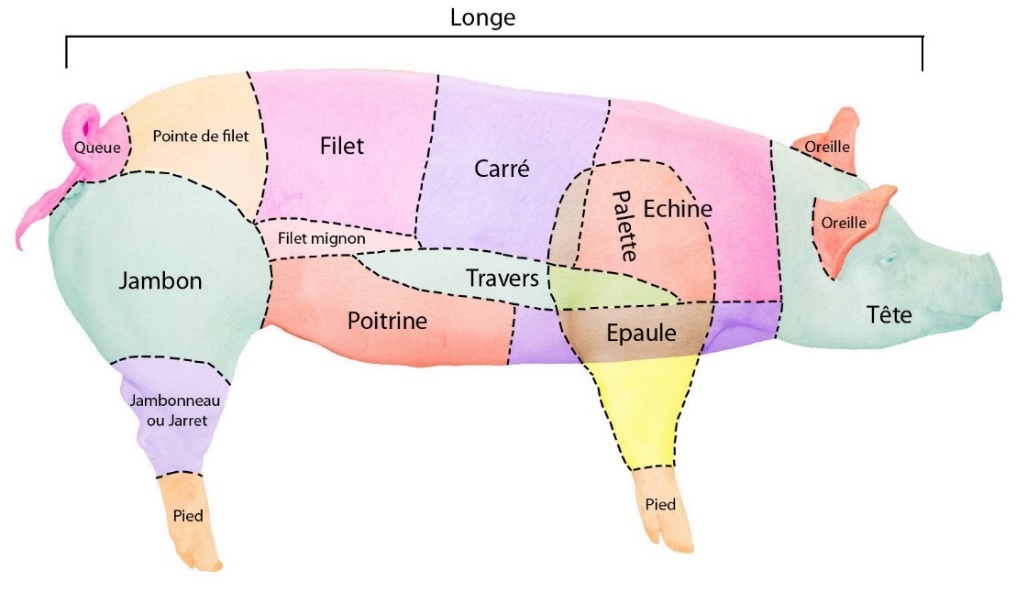 Du 1er septembre jusqu’au 31 mars et sur commandePour tous renseignements ou réservationVeuillez nous contacter par téléphoneAu 02.35.09.81.00Ou au Magasin777 Route de Peau de Leu76440 SOMMERYTous nos produits sont à conserver à une température entre 2 et 4 degrésRespecter les manipulations des produits selon les règles d’hygièneNotre responsabilité ne peut être engagée en cas de mauvaises manipulations.